CONFEREC (CONFERENCE CMS)Sahirul Alim Tri BawonoFakultas MIPA, Program Studi D3 Teknik InformatikaUniversitas Negeri Sebelas MaretEmail: sahirul@mipa.uns.ac.idFendi Adi PurnomoFakultas MIPA, Program Studi D3 Teknik InformatikaUniversitas Negeri Sebelas MaretEmail: fendi_aji@mipa.uns.ac.idAgus PurnomoFakultas MIPA, Program Studi D3 Teknik InformatikaUniversitas Negeri Sebelas MaretEmail: guspur@mipa.uns.ac.idRizky NuzuliatiFakultas MIPA, Program Studi D3 Teknik InformatikaUniversitas Negeri Sebelas MaretEmail: nuzuliatirizky@gmail.comABSTRAKConference merupakan media bagi peneliti untuk saling bertemu pada waktu dan ruang yang sama untuk saling bertukar ilmu berupa publikasi hasil penelitian. Penyelenggaraan website membutuhkan manajemen pendaftaran, proses review dan pembayaran. Website tata kelola conference dibutuhkan untuk mempermudah proses-proses tersebut.Pembuatan CMS Conference menggunakan MySQL, Apache, PHP, Codeigniter.MySQL adalah program untuk memanajemen database. Apache adalah program untuk melayani proses respon dan request yang ada di Internet. PHP adalah bahasa pemrograman. Codeigniter adalah Framework untuk memudahkan proses pengkodean program.Hasil yang diperoleh dari penelitian adalah CMS Conference telah berhasil dibuat dengan tidak ditemukan syntax error dan logic error pada program. Fitur utama yang dimiliki yaitu manajemen tampilan conference, manajemen penerimaan artikel, manajemen proses reviewer, menejemen proses penerimaan artikel dan manajemen pembayaran.Kata kunci:  Sistem, Conference, Website.ABSTRACTConference is a medium for researchers to exchange experiences. The organization of the website requires registration management, review and payment process. Web site conference management is required for these processes.Making CMS Conference using MySQL, Apache, PHP, Codeigniter.MySQL is a program to manage the database. Apache is a program to serve the process of response and demand that is on the internet. PHP is a programming language. Codeigniter is a framework to facilitate the process of coding the program.Results resulting from this research is CMS Conference has been successfully created with no found syntax error and error logic in the program. The main features are the management of conference display, acceptance management articles, review process management, management of the process of receiving articles and payment managementKeywords: System, Conference, Website.PENDAHULUANConference adalah media berupa tempat dan waktu untuk mempertemukan beberapa orang bertemu dan berdiskusi tentang sesuatu yang menarik. Para peneliti juga memiliki conference untuk sebagai media publikasi hasil penelitian yang dibuat berupa artikel ilmiah yang dipersentasikan. Selain sebagai media publikasi peneliti juga ingin mencari rekan untuk kolaborasi dengan peneliti lain yang memiliki bidang penelitian yang sama.Banyaknya conference ilmiah yang dilakukan membuat banyak peneliti yang tertarik untuk meneliti tentang penyelenggaraan conference. Seperti yang dilakukan oleh O. S. Loizides dan P. Koutsakis meneliti kualitas conference bidang Ilmu Komputer dan Teknik Komputer menggunakan metode Conference Classification Approach (CCA). Elemen yang dimiliki oleh CCA adalah paper’s impact (dengan menggunakan google scholar untuk mendeteksi banyak sitasi), author recognition (dengan menggunakan h-indeks). Langkah yang dilakukan dalam CCA adalah pertama menentukan vector conference dari 4 elemen matrik yaitu PRmean(1/4), PRMean(1/3), impact, h-index, kedua mengklasifikasi dengan menggunakan k-means algorithm. Hasil yang diperoleh adalah mampu mengklasifikasi conference Computer Science dengan kualitas yang berbeda .Penelitian oleh   A. Simon-Maeda mempelajari AAAL (American Association of Applied Linguistics) conference handbook berbasis corpus. Program (CasualConc) indeks yang digunakan untuk mencari pola kata yang berulang dalam corpus AAAL dan membandingkan hasil dengan corpus yang dibuat dari buku saku conference selama delapan tahun dari 2007 sampai 2014. Proses awal sebelum dilakukan proses inti adalah dengan menghapus jadwal waktu, peta, promosi dan file data yang diindikasikan dihapus dari AAAL corpus dan meninggalkan 34,455 tipe/100,363 token dihasilkan dari program conference yang memiliki disiplin ilmu yang berbeda yaitu linguistic, sains, sosiologi, dan teknik mekanik. Hasil yang dilaporkan dalam mendemonstrasikan aturan yang menonjol dari interpersonal metadisource device dalam ringkasan AAAL conference. Dan menggunakan istilah sikap dan penghubung untuk menggambarkan interaksi natural dari alat ini. Istilah sikap adalah konsentrasi pada acara penulis mempresentasikan dirinya sendiri dan menyampaikan pendapatnya, opini dan komitmen. Penghubung lebih dari fungsi kesetaraan kata atau kalimat. Penelitian oleh S. J. Reinartz dan D. Urban tentang ranking jurnal finansial bedasarkan kualitas dan keberhasilan publikasi. Menjadikan waktu dan kesediaan uang sebagai batasan, peneliti memutuskan untuk mengikuti conference akademik dan jika demikian, conference dihubungkan dengan keluaran publikasi. Pada penelitian tersebut menampilkan ranking 47 conference finansial dan cara untuk memilih tempat conference yaitu dengan dua tahapan. Tahap pertama mencari informasi yang diperoleh dari footnotes dari 3,319 artikel penelitian yang dipublikasi dari sembilan jurnal finansial antara 2010 sampai 2013 yang hasilnya adalah patisipasi merupakan faktor penting ketika mempublikasi artikel penelitian pada jurnal finansial tingkat atas. Tahap kedua berfokus pada sampel artikel 8,946 pada 47 artikel finansial yang menampilkan bahwa status publikasi pada bulan oktober, yang berarti variasi keluaran publikasi setara dengan waktu conference .Penelitian oleh N. K. Dimitrios et. all. meneliti model publikasi dalam conference akademik. Topik yang dipelajari adalah prosedur mamasukan publikasi pada conference akademik yang berdampak pada pola dan keberhasilan dan suksesnya. Hasilnya conference dari ilmu alam memiliki kualifikasi tinggi dan diakui secara akademik . Penelitian oleh M. Singh et. all. mengklasifikasi tempat publikasi tingkat atas dan bukan tingkat atas. Pengklasifikasian menggunakan ConfAssist (framework untuk mengkategorisasi conference). Jumlah conference yang digunakan untuk analisis adalah 110 dengan 22 sub kategori komputer sains. Dalam penelitian melibatkan 28 ahli untuk melakukan survei keakuratan pengklasifikasian. Hasil survei memperlihatkan bahwa 85,18% klasifikasi dikatakan akurat .Penelitian oleh M. Deveugele dan J. Silverman melakukan perankingan reabilitas conference internasional yang besar dikarenakan terdapat ketidak konsistenan diantara pimpinan reviewer karena waktu yang mendesak dalam proses review. Kesimpulan yang didapat dari penelitian tersebut memperlihatkan dengan menggunakan percobaan kalibrasi dengan menggunakan mean proses review dinyatakan tidak realibilitas dengan bukti bahwa dalam kelompok proses review hanya 3 yang memiliki nilai mean yang tinggi selebihnya terdapat 7 memiliki nilai mean yang rendah. Penanggulangan ketidak reabilitas proses review adalah dengan melakukan pelatihan terhadap reviewer yang ditunjuk .Aspek yang dibahas oleh banyak penelitian yang dilakukan adalah tentang ranking dari kualitas conference. Satu hal yang tidak kalah penting dalam penyelenggaraan conference adalah tentang manajemen penerimaan artikel, proses reviewer dan pembayaran. Dalam proses-proses tersebut penggunaan sebuah portal website dibutuhkan untuk membantu dikarenakan dapat dilakukan secara online. CONFERENCEICCA mendefinisikan sebuah konferensi sebagai pertemuan partisipatif dirancang untuk diskusi, fakta, pemecahan masalah dan konsultasi. Dibandingkan dengan kongres, konferensi biasanya dalam skala lebih kecil dan lebih pilih dalam karakter - fitur yang cenderung memfasilitasi pertukaran informasi. Istilah "konferensi" tidak membawa konotasi khusus untuk frekuensi. Meskipun tidak secara inheren terbatas dalam waktu, konferensi biasanya terbatas durasi dengan tujuan khusus  .USE CASE DIAGRAMUse Case Diagram (UCD) menjelaskan apa yang akan dilakukan oleh sistem yang akan dibangun dan siapa yang berinteraksi dengan sistem. Use case diagram pada umumnya tersusun dari elemen actor, use case, dependency, generalization, dan association. UCD ini memberikan gambaran statis dari sistem yang sedang dibangun dan merupakan artifak dari proses analisis. Notasi yang digunakan dalam Use Case Diagram ditunjukkan pada Tabel 3.1 . Tabel 3. 1 Notasi Use Case DiagramCODEIGNITERWeb merupakan media informasi berbasis jaringan komputer yang dapat diakses dimana saja dengan biaya relatif murah. Web merupakan bentuk implementasi dari bahasa pemrograman web (web programming). Sedangkan untuk pengembangan web sendiri diperlukan bahasa (HTML) untuk dapat menampilkan tulisan,gambar, audio dan video. HTML hanya berkaitan dengan tampilan saja sedangkan bahasa pemrograman untuk melakukan koneksi ke database dan fungsi-fungsi yang lebih rumit bahasa yang digunakan salah satunya adalah PHP.CodeIgniter adalah framework web untuk bahasa pemrograman PHP, yang dibuat oleh Rick Ellis pada tahun 2006, penemu dan pendiri Ellislab (www.ellislab.com). CodeIgniter memiliki banyak fitur (fasilitas) yang membantu para pengembang (developer) PHP untuk dapat membuat aplikasi web secara mudah dan cepat. Dibandingkan dengan framework web PHP lainnya, harus diakui bahwa CodeIgniter memiliki desain yang lebih sederhana dan bersifat fleksibel (tidak kaku). CodeIgniter mengizinkan para pengembang untuk menggunakan framework secara parsial atau secara keseluruhan. Ini berarti bahwa CodeIgniter masih memberi kebebasan kepada para pengembang untuk menulis bagian-bagian kode tertentu di dalam aplikasi menggunakan cara konvensional (tanpa framework).CodeIgniter adalah framework web untuk PHP. Selain itu, CodeIgniter merupakan framework web yang mengimplementasikan pola desain MVC. Pada teknik pemrograman menggunakan arsitektur MVC, kita akan banyak bekerja dengan pembuatan model, view, controller. Model dan controller merupakan komponen aplikasi yang berupa kelas, dan kelas merupakan jantung dari gaya pemrograman berorientasi objek .BLACK BOX TESTINGYaitu menguji perangkat lunak dari segi spesifikasi fungsional tanpa menguji desain dan kode program. Pengujian dimaksudkan untuk mengetahui apakah fungsi-fungsi, masukan, dan keluaran dari perangkat lunak sesuai dengan spesifikasi yang dibutuhkan  .Pengujian kotak hitam dilakukan dengan membuat kasus uji yang bersifat mencoba semua fungsi dengan memakai perangkat lunak apakah sesuai dengan spesifikasi yang dibutuhkan. Kasus uji yang dibuat untuk melakukan pengujian kotak hitam harus dibuat dengan kasus benar dan kasus salah, misalkan untuk kasus proses login maka kasus uji yang dibuat adalah:Jika user memasukkan nama pemakai (username) dan kata sandi (password) yang benar.Jika user memasukkan nama pemakai (username) dan kata sandi (password) yang salah, misalnya nama pemakai benar tapi kata sandi salah, atau sebaliknya, atau keduanya salah.METODOLOGI PENELITIANPenelitian yang dilakukan memerlukan alat, bahan dan alur penelitian untuk dapat menganalisa hasil yang didapat6.1 AlatAlat yang digunakan untuk melakukan penelitian adalah sebagai berikut:Database untuk melakukan penyimpanan data yaitu MySQL.Webserver untuk melayani request dan melakukan respond dari browser yaitu apache.PHP sebagai Bahasa pemrograman.Framework codeigniter untuk mempermudah proses pengkodean dan pengorganisasian file dan kode. 6.2 BahanBahan yang digunakan adalah untuk tahapan analisis alur program dari portal-portal website yang sudah ada. Portal-portal tersebut adalah sebagai berikut:Easychair yang beralamat http://easychair.orgICITEE yang beralamat http://icitee.ugm.ac.id/new/.ICACSIS yang beralamat http://icacsis.cs.ui.ac.id/front/.ICMEM yang beralamat https://icmem.sbm.itb.ac.id/.6.3 Alur PenelitianAlur penelitian yang dilakukan adalah sebagai berikut:Pembuatan Analisis berupa pembuatan fungsional dan use case.Pembuatan Pembuatan program.Pengujian Program.HASIL DAN PEMBAHASANHal pertama dalam pembuatan sistem adalah menganalisis peran-peran tiap user dalam aplikasi yang dibuat diagram usecase seperti terlihat pada gambar 7.1. Setelah mengetahui peran-peran user maka langkah selanjutnya adalah membuat list detail dari kebutuhan fungsional sistem yang dapat dilihat pada tabel 7.1 memiliki 22 kebutuhan fungsional yang meliputi 17 kebutuhan fungsional untuk administrator, lima kebutuhan fungsional untuk user dan dua kebutuhan fungsional untuk reviewer. 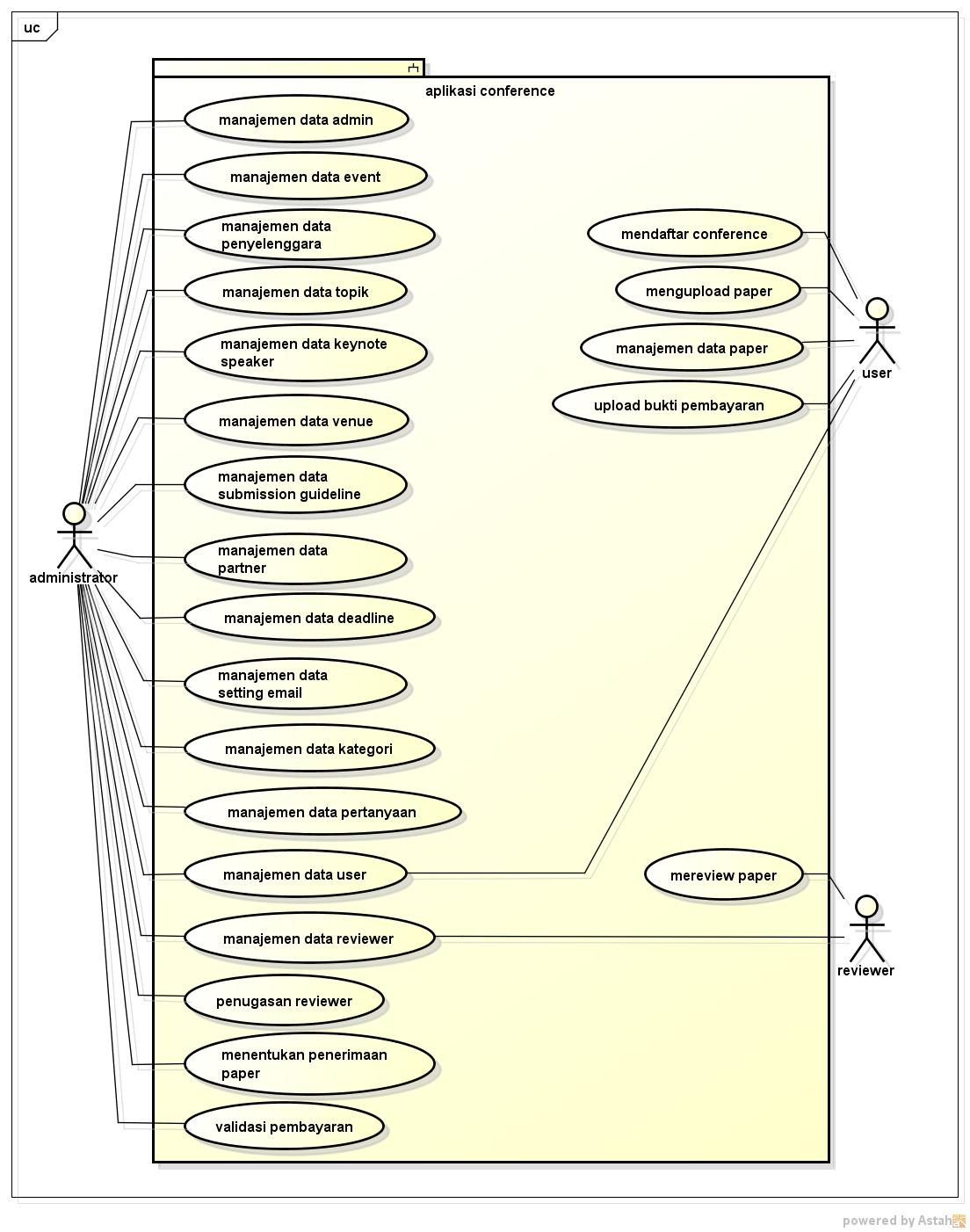 Gambar 7.1. Quality Filter MappingTabel 7.1. Kebutuhan fungsionalPembuatan program adalah langkah pengkodengan dengan menggunakan bahasa pemrograman PHP dan dibantu dengan menggunakan Framework codeigniter sehingga dapat membuat sebuah website yang dapat dilihat pada gambar 7.2 merupakan halaman home dari sistem.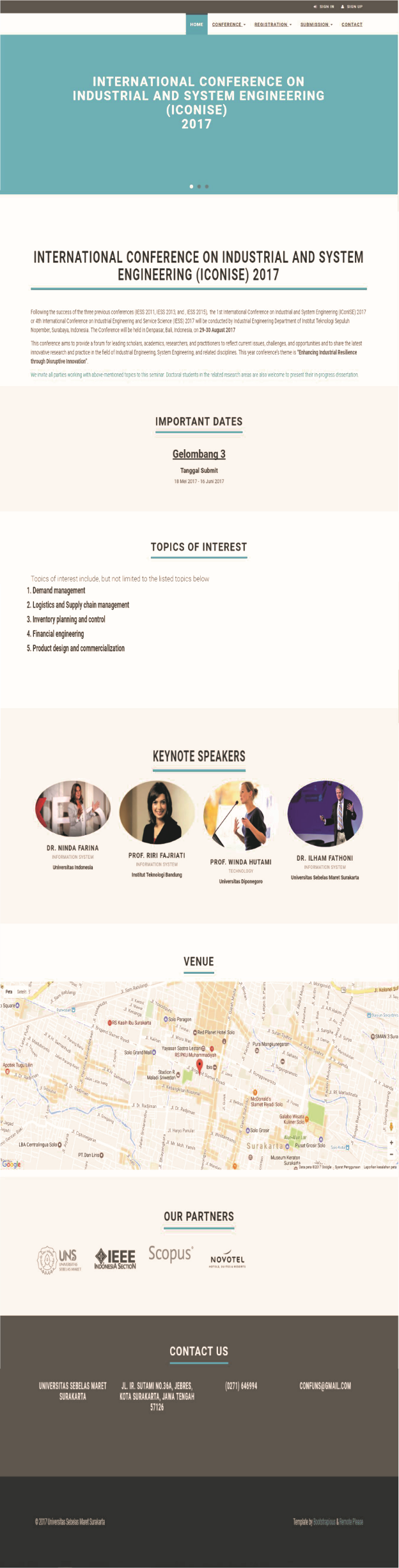 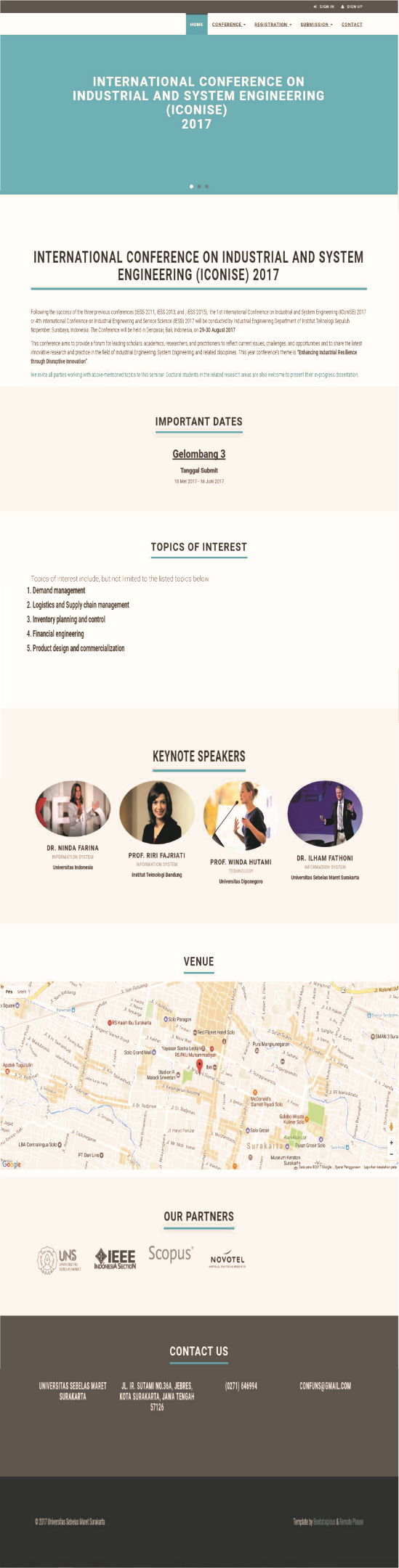 Gambar 7.2 Implementasi Halaman HomePengujian program dapat dilihat pada tabel 7.2. Metode pengujian yang dilakukan adalah metode pengujian blackbox. Tabel pengujian menyajikan kasus pengujian, sekenario uji, hasil yang diharapakan dan status. Status ‘Berhasil’ berarti hasil yang diharapkan terpenuhi sedangkan jika status ‘Gagal’ maka hasil yang diharapkan tidak terpenuhi.Tabel 7.2 Tabel pengujian Black BoxKESIMPULANKesimpulan yang diperoleh adalah system website CMS Conference telah berhasil dibuat dengan tidak ditemukannya syntax error maupun logic error pada kebutuhan fungsional. CMS Conference yang dibuat memiliki fitur utama yaitu manajemen tampilan conference, manajemen penerimaan artikel, manajemen proses reviewer, menejemen proses penerimaan artikel dan manajemen pembayaran. Adapun hal yang dapat dikembangkan kedepan dari system ini adalah dengan menambahkan proses pembayaran secara online misalkan pembayaran menggunakan debet, pay pall dan pembayaran online yang lainnya.UCAPAN TERIMA KASIH Kami ucapkan terimakasih pada semua pihak yang mendukung penelitian ini yaitu semua keluarga Fakultas MIPA Universitas Sebelas Maret terutama Program Studi D3 Teknik Informatika.NotasiKeterangan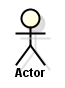 Actor adalah segala sesuatu yang berinteraksi dengan sistem aplikasi komputer. Jadi actor ini bisa berupa orang, perangkat keras, atau mungkin juga obyek lain dalam sistem yang sama. Biasanya yang dilakukan oleh actor adalah memberikan informasi pada sistem dan\atau memerintahkan sistem untuk melakukan sesuatu.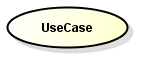 Use case menjelaskan urutan kegiatan yang dilakukan actor dan sistem untuk mencapai suatu tujuan tertentu. Walaupun menjelaskan kegiatan namun use case hanya menjelaskan apa yang dilakukan oleh actor dan sistem, bukan bagaimana actor dan sistem melakukan kegiatan tersebut.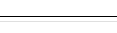 Association menggambarkan navigasi antar class (Navigation), berapa banyak obyek lain yang bisa berhubungan dengan satu obyek (Multiplicity antar class), dan apakah suatu class menjadi bagian dari class lainnya (Aggregation).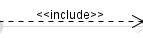 Include menunjukkan bahwa suatu bagian dari elemen (yang ada di garis tanpa panah) memicu eksekusi bagian dari elemen lain (yang ada di garis panah).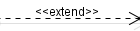 Extend menunjukkan bahwa suatu bagian dari elemen di garis tanpa panah bisa disisipkan ke dalam elemen yang ada di garis dengan panah.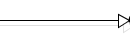 Generalization menunjukkan hubungan antara elemen yang lebih umum ke elemen yang lebih spesifik.KodeDeskripsiAktorFR01Manajemen data adminAdministratorFR02Manajemen data eventAdministratorFR03Manajemen data penyelenggaraAdministratorFR04Manajemen data topikAdministratorFR05Manajemen data keynote speakerAdministratorFR06Manajemen data venueAdministratorFR07Manajemen data submission guidelineAdministratorFR08Manajemen data partnerAdministratorFR09Manajemen data deadlineAdministratorFR10Manajemen data setting emailAdministratorFR11Manajemen data kategoriAdministratorFR12Manajemen data pertanyaanAdministratorFR13Manajemen data userAdministrator, UserFR14Manajemen data reviewerAdministrator, ReviewerFR15Penugasan reviewerAdministratorFR16Menentukan penerimaan paperAdministratorFR17Validasi pembayaranAdministratorFR18Mendaftar conferenceUserFR19Mengupload paperUserFR20Manajemen data paperUserFR21Upload bukti pembayaranUserFR22Mereview paperReviewerNo.Kasus PengujianSkenario UjiHasil yang diharapkanStatusUser log in pada halaman website conferenceUser menginputkan username dan passwordKetika username dan password yang diinputkan valid, maka akan menampilkan halaman home user. Jika username dan password tidak valid maka sistem akan menampilkan pesan gagal log in.[ √ ] Berhasil[] GagalAdministrator log in pada halaman log inAdministrator menginputkan username dan passwordKetika username dan password yang diinputkan valid, maka akan menampilkan halaman dashboard. Jika username dan password tidak valid maka sistem akan menampilkan kembali halaman log in. [ √ ] Berhasil[] GagalReviewer log in pada halaman log inReviewer menginputkan username dan passwordKetika username dan password yang diinputkan valid, maka akan menampilkan halaman home reviewer. Jika username dan password tidak valid maka sistem akan menampilkan kembali halaman log in. [ √ ] Berhasil[] GagalMenampilkan data administratorAdministrator memilih menu profilSistem menampilkan data administrator[ √ ] Berhasil[] GagalMengubah data administratorAdministrator memilih action update Sistem menyimpan perubahan data administrator[ √ ] Berhasil[] GagalMenampilkan data eventAdministrator memilih sub menu event Sistem dapat menampilkan daftar event [ √ ] Berhasil[] GagalMenambah data eventAdministrator memilih button tambah event, lalu mengisi form tambah eventSistem dapat menyimpan data event dan menampilkan daftar event[ √ ] Berhasil[] GagalMengubah data eventAdministrator memilih button update pada data event yang akan diubahSistem dapat menyimpan perubahan data event dan menampilkan daftar event[ √ ] Berhasil[] GagalMenghapus data eventAdministrator memilih button delete pada data event yang akan dihapusSistem dapat menghapus data event yang dipilih dan menampilkan daftar event[ √ ] Berhasil[] GagalMenampilkan data penyelenggaraAdministrator memilih sub menu penyelenggaraSistem dapat menampilkan daftar penyelenggara[ √ ] Berhasil[] GagalMenambah data penyelenggaraAdministrator memilih button tambah penyelenggara , lalu mengisi form tambah penyelenggaraSistem dapat menyimpan data penyelenggara dan menampilkan daftar penyelenggara[ √ ] Berhasil[] GagalMengubah data penyelenggaraAdministrator memilih button update pada data penyelenggara  yang akan diubahSistem dapat menyimpan perubahan data penyelenggara  dan menampilkan daftar penyelenggara[ √ ] Berhasil[] GagalMenghapus data penyelenggaraAdministrator memilih button delete pada data penyelenggara  yang akan dihapusSistem dapat menghapus data penyelenggara yang dipilih dan menampilkan daftar penyelenggara[ √ ] Berhasil[] GagalMenampilkan data topikAdministrator memilih sub menu topikSistem dapat menampilkan daftar topik[ √ ] Berhasil[] GagalMenambah data topikAdministrator memilih button tambah topik , lalu mengisi form tambah topikSistem dapat menyimpan data topik dan menampilkan daftar topik[ √ ] Berhasil[] GagalMengubah data topikAdministrator memilih button update pada data topik  yang akan diubahSistem dapat menyimpan perubahan data topik  dan menampilkan daftar topik[ √ ] Berhasil[] GagalMenghapus data topikAdministrator memilih button delete pada data topik yang akan dihapusSistem dapat menghapus data topik yang dipilih dan menampilkan daftar topik[ √ ] Berhasil[] GagalMenampilkan data keynote speakerAdministrator memilih sub menu keynote speakerSistem dapat menampilkan daftar keynote speaker[ √ ] Berhasil[] GagalMenambah data keynote speakerAdministrator memilih button tambah keynote speaker, lalu mengisi form tambah keynote speakerSistem dapat menyimpan data keynote speaker dan menampilkan daftar keynote speaker[ √ ] Berhasil[] GagalMengubah data keynote speakerAdministrator memilih button update pada data keynote speaker  yang akan diubahSistem dapat menyimpan perubahan data keynote speaker  dan menampilkan keynote speaker[ √ ] Berhasil[] GagalMenghapus data keynote speakerAdministrator memilih button delete pada data keynote speaker yang akan dihapusSistem dapat menghapus data keynote speaker yang dipilih dan menampilkan daftar keynote speaker[ √ ] Berhasil[] GagalMenampilkan data venueAdministrator memilih sub menu venueSistem dapat menampilkan daftar venue[ √ ] Berhasil[] GagalMenambah data venueAdministrator memilih button tambah venue, lalu mengisi form tambah venueSistem dapat menyimpan data venue dan menampilkan daftar venue[ √ ] Berhasil[] GagalMengubah data venueAdministrator memilih button update pada data venue  yang akan diubahSistem dapat menyimpan perubahan data venue dan menampilkan daftar venue[ √ ] Berhasil[] GagalMenghapus data venueAdministrator memilih button delete pada data venue yang akan dihapusSistem dapat menghapus data venue yang dipilih dan menampilkan daftar venue[ √ ] Berhasil[] GagalMenampilkan data submission guidelineAdministrator memilih sub menu submission guidelineSistem dapat menampilkan daftar submission guideline[ √ ] Berhasil[] GagalMenambah data submission guidelineAdministrator memilih button tambah submission guideline, lalu mengisi form tambah submission guidelineSistem dapat menyimpan data submission guideline dan menampilkan daftar submission guideline[ √ ] Berhasil[] GagalMengubah data submission guidelineAdministrator memilih button update pada data submission guideline  yang akan diubahSistem dapat menyimpan perubahan data submission guideline dan menampilkan daftar submission guideline[ √ ] Berhasil[] GagalMenghapus data submission guidelineAdministrator memilih button delete pada data submission guideline yang akan dihapusSistem dapat menghapus data submission guideline yang dipilih dan menampilkan daftar submission guideline[ √ ] Berhasil[] GagalMenampilkan data partnerAdministrator memilih sub menu partnerSistem dapat menampilkan daftar partner[ √ ] Berhasil[] GagalMenambah data partnerAdministrator memilih button tambah partner, lalu mengisi form tambah partnerSistem dapat menyimpan data partner dan menampilkan daftar partner[ √ ] Berhasil[] GagalMengubah data partnerAdministrator memilih button update pada data partner  yang akan diubahSistem dapat menyimpan perubahan data partner dan menampilkan daftar partner[ √ ] Berhasil[] GagalMenghapus data partnerAdministrator memilih button delete pada data partner yang akan dihapusSistem dapat menghapus data partner yang dipilih dan menampilkan daftar partner[ √ ] Berhasil[] GagalMenampilkan data deadlineAdministrator memilih sub menu deadlineSistem dapat menampilkan daftar deadline[ √ ] Berhasil[] GagalMenambah data deadlineAdministrator memilih button tambah deadline, lalu mengisi form tambah deadlineSistem dapat menyimpan data deadline dan menampilkan daftar deadline[ √ ] Berhasil[] GagalMengubah data deadlineAdministrator memilih button update pada data deadline  yang akan diubahSistem dapat menyimpan perubahan data deadline dan menampilkan daftar deadline[ √ ] Berhasil[] GagalMenghapus data deadlineAdministrator memilih button delete pada data deadline yang akan dihapusSistem dapat menghapus data deadline yang dipilih dan menampilkan daftar deadline[ √ ] Berhasil[] GagalMenambah data jenis deadlineAdministrator memilih button lengkapi jenis deadline dan mengisi form jenis deadlineSistem dapat menyimpan data jenis deadline[ √ ] Berhasil[] GagalMengubah data deadlineAdministrator memilih button update pada data jenis deadline  yang akan diubahSistem dapat menyimpan perubahan data jenis deadline[ √ ] Berhasil[] GagalMenghapus data jenis deadlineAdministrator memilih button delete pada data jenis deadline yang akan dihapusSistem dapat menghapus data jenis deadline yang dipilih [ √ ] Berhasil[] GagalMenampilkan data camera readyAdministrator memilih sub menu camera readySistem dapat menampilkan daftar camera ready[ √ ] Berhasil[] GagalMenambah data camera readyAdministrator memilih button tambah camera ready, lalu mengisi form tambah camera readySistem dapat menyimpan data camera ready dan menampilkan daftar camera ready[ √ ] Berhasil[] GagalMengubah data camera readyAdministrator memilih button update pada data camera ready yang akan diubahSistem dapat menyimpan perubahan data camera ready dan menampilkan daftar camera ready[ √ ] Berhasil[] GagalMenghapus data camera readyAdministrator memilih button delete pada data camera ready yang akan dihapusSistem dapat menghapus data camera ready yang dipilih dan menampilkan daftar camera ready[ √ ] Berhasil[] GagalMenampilkan data setting emailAdministrator memilih sub menu setting emailSistem dapat menampilkan daftar setting email[ √ ] Berhasil[] GagalMenambah data setting emailAdministrator memilih button tambah setting email, lalu mengisi form tambah setting emailSistem dapat menyimpan data setting email dan menampilkan daftar setting email[ √ ] Berhasil[] GagalMengubah data setting emailAdministrator memilih button update pada data setting email  yang akan diubahSistem dapat menyimpan perubahan data setting email dan menampilkan daftar setting email[ √ ] Berhasil[] GagalMenghapus data setting emailAdministrator memilih button delete pada data setting email yang akan dihapusSistem dapat menghapus data setting email yang dipilih dan menampilkan daftar setting email[ √ ] Berhasil[] GagalMenampilkan data kategoriAdministrator memilih sub menu kategoriSistem dapat menampilkan daftar kategori[ √ ] Berhasil[] GagalMenambah data kategoriAdministrator memilih button tambah kategori, lalu mengisi form tambah kategoriSistem dapat menyimpan data kategori dan menampilkan daftar kategori[ √ ] Berhasil[] GagalMengubah data kategoriAdministrator memilih button update pada data kategori  yang akan diubahSistem dapat menyimpan perubahan data kategori dan menampilkan daftar kategori[ √ ] Berhasil[] GagalMenghapus data kategoriAdministrator memilih button delete pada data kategori yang akan dihapusSistem dapat menghapus data kategori yang dipilih dan menampilkan daftar kategori[ √ ] Berhasil[] GagalMenampilkan data pertanyaanAdministrator memilih sub menu pertanyaanSistem dapat menampilkan daftar pertanyaan[ √ ] Berhasil[] GagalMenambah data pertanyaanAdministrator memilih button tambah pertanyaan, lalu mengisi form tambah pertanyaanSistem dapat menyimpan data pertanyaan dan menampilkan daftar pertanyaan[ √ ] Berhasil[] GagalMengubah data pertanyaanAdministrator memilih button update pada data pertanyaan  yang akan diubahSistem dapat menyimpan perubahan data pertanyaan dan menampilkan daftar pertanyaan[ √ ] Berhasil[] GagalMenghapus data pertanyaanAdministrator memilih button delete pada data pertanyaan yang akan dihapusSistem dapat menghapus data pertanyaan yang dipilih dan menampilkan daftar pertanyaan[ √ ] Berhasil[] GagalMenampilkan data reviewerAdministrator memilih menu data reviewerSistem dapat menampilkan daftar reviewer[ √ ] Berhasil[] GagalMenambah data reviewerAdministrator memilih button tambah reviewer, lalu mengisi form tambah reviewerSistem dapat menyimpan data reviewer dan menampilkan daftar reviewer[ √ ] Berhasil[] GagalMenampilkan data userAdministrator memilih menu data userSistem dapat menampilkan daftar user yang mendaftar conference[ √ ] Berhasil[] GagalMenentukan penugasan reviewerAdministrator memilih menu penugasan reviewer, kemudian menentukan reviewer untuk tiap-tiap paper. Setelah itu, administrator memilih action send request untuk mengirimkan notifikasi ke reviewer melalui emailSistem dapat menyimpan daftar reviewer yang ditugaskan untuk mereview paper dan reviewer menerima notifikasi email[ √ ] Berhasil[] GagalMenentukan penerimaan paperAdministrator memilih menu penerimaan paper, kemudian menentukan status penerimaan paper dan memilih button saveSistem dapat menyimpan status penerimaan paper dan user menerima notifikasi email  yang berisi hasil review[ √ ] Berhasil[] GagalValidasi pembayaranAdministrator memilih menu pembayaran dan memilih data pembayaran yang ingin divalidasiSistem dapat mengubah status pembayaran user[ √ ] Berhasil[] GagalMenampilkan daftar paper yang di reviewReviewer memilih menu list paperSistem menampilkan daftar paper yang harus di review[ √ ] Berhasil[] GagalMemberikan reviewReviewer mengisi form review dan memilih button saveSistem menyimpan hasil review dan menampilkan status rekomendasi dari paper yang telah di review [ √ ] Berhasil[] GagalMengubah profil reviewerReviewer memilih menu profil, kemudian mengubah data diri reviewerSistem dapat menyimpan perubahan data diri reviewer[ √ ] Berhasil[] GagalMendaftar conferenceUser mengisi form pendaftaran conference dan memilih button saveSistem menyimpan data user dan user menerima notifikasi melalui email[ √ ] Berhasil[] GagalUpload paperUser memilih menu upload paper, mengisi form upload, dan memilih button saveSistem dapat menyimpan data paper[ √ ] Berhasil[] GagalMenampilkan daftar paperUser memilih menu my paperSistem dapat menampilkan daftar paper[ √ ] Berhasil[] GagalMengubah data paperUser memilih action update paper, kemudian melakukan perubahan data paper, dan memilih button saveSistem dapat menyimpan perubahan data paper dan menampilkan daftar paper[ √ ] Berhasil[] GagalMenghapus data paperUser memilih action delete  paper pada data paper yang akan dihapusSistem dapat menghapus data paper dan menampilkan daftar paper[ √ ] Berhasil[] GagalMenambah data penulisUser memilih action tambah penulis, kemudian mengisi data penulis dan memilih button saveSistem dapat menyimpan data penulis[ √ ] Berhasil[] GagalMenampilkan detail data penulisUser memilih action detail pada data penulis yang akan ditampilkan lebih detailSistem dapat menampilkan detail data penulis[ √ ] Berhasil[] GagalMengubah data penulisUser memilih action update pada data penulis yang akan diubahSistem dapat menyimpan perubahan data penulis[ √ ] Berhasil[] GagalMenghapus data penulisUser memilih action delete pada data penulis yang akan dihapusSistem dapat menghapus data penulis[ √ ] Berhasil[] GagalMelihat hasil review paperUser memilih button lihat reviewSistem dapat menampilkan hasil review sesuai paper yang dipilih[ √ ] Berhasil[] GagalMengubah profil userUser memilih menu profil, kemudian melakukan perubahan data diri userSistem dapat menyimpan perubahan data diri user[ √ ] Berhasil[] GagalMengupload bukti pembayaranUser memilih menu pembayaran dan mengupload bukti pembayaranSistem dapat menyimpan bukti pembayaran yang di upload user[ √ ] Berhasil[] Gagal